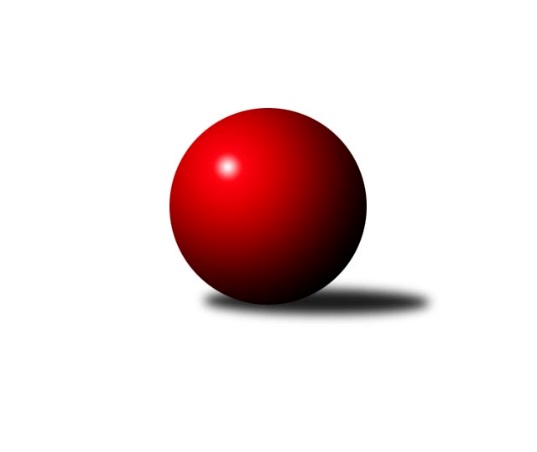 Č.7Ročník 2019/2020	6.5.2024 Západočeská divize 2019/2020Statistika 7. kolaTabulka družstev:		družstvo	záp	výh	rem	proh	skore	sety	průměr	body	plné	dorážka	chyby	1.	Loko Cheb B	7	5	0	2	70 : 42 	(23.5 : 24.5)	2533	10	1763	771	28.7	2.	TJ Havlovice	7	4	0	3	68 : 44 	(28.5 : 23.5)	2581	8	1785	796	27.7	3.	Kuž.Holýšov A	7	3	2	2	67 : 45 	(36.0 : 28.0)	2523	8	1729	794	33.4	4.	Kuželky Ji.Hazlov B	7	3	2	2	60 : 52 	(29.0 : 23.0)	2510	8	1753	756	36	5.	SKK Karlovy Vary A	7	4	0	3	58 : 54 	(33.0 : 33.0)	2601	8	1764	837	32.1	6.	TJ Baník Stříbro	7	4	0	3	53 : 59 	(40.0 : 30.0)	2521	8	1750	771	33.7	7.	Kuž.Holýšov B	7	3	1	3	52 : 60 	(21.0 : 41.0)	2602	7	1775	827	31.6	8.	Sokol Útvina	7	3	1	3	52 : 60 	(35.0 : 29.0)	2569	7	1761	808	32.4	9.	TJ Jáchymov	7	3	0	4	52 : 60 	(36.0 : 40.0)	2572	6	1757	815	38.1	10.	TJ Dobřany A	7	2	1	4	54 : 58 	(33.0 : 29.0)	2496	5	1718	778	33.3	11.	Loko Cheb A	7	2	1	4	46 : 66 	(23.5 : 28.5)	2539	5	1738	802	33.4	12.	Slovan K.Vary B	7	1	2	4	40 : 72 	(29.5 : 38.5)	2538	4	1741	797	36.7Tabulka doma:		družstvo	záp	výh	rem	proh	skore	sety	průměr	body	maximum	minimum	1.	TJ Havlovice	4	4	0	0	56 : 8 	(21.0 : 13.0)	2605	8	2651	2549	2.	Loko Cheb B	4	4	0	0	52 : 12 	(13.5 : 6.5)	2655	8	2662	2647	3.	TJ Baník Stříbro	4	4	0	0	48 : 16 	(35.0 : 13.0)	2658	8	2671	2634	4.	Kuž.Holýšov A	4	3	1	0	49 : 15 	(18.0 : 10.0)	2664	7	2718	2620	5.	Kuželky Ji.Hazlov B	4	2	2	0	42 : 22 	(20.5 : 7.5)	2640	6	2700	2575	6.	SKK Karlovy Vary A	4	3	0	1	38 : 26 	(23.0 : 19.0)	2627	6	2668	2599	7.	Kuž.Holýšov B	3	2	0	1	28 : 20 	(6.5 : 9.5)	2627	4	2705	2570	8.	TJ Jáchymov	3	2	0	1	28 : 20 	(20.5 : 13.5)	2536	4	2622	2459	9.	Sokol Útvina	3	2	0	1	28 : 20 	(15.0 : 9.0)	2397	4	2441	2375	10.	Slovan K.Vary B	3	1	1	1	28 : 20 	(20.0 : 16.0)	2621	3	2697	2569	11.	TJ Dobřany A	3	1	1	1	28 : 20 	(20.0 : 16.0)	2532	3	2574	2481	12.	Loko Cheb A	3	1	0	2	24 : 24 	(13.5 : 8.5)	2680	2	2851	2587Tabulka venku:		družstvo	záp	výh	rem	proh	skore	sety	průměr	body	maximum	minimum	1.	Sokol Útvina	4	1	1	2	24 : 40 	(20.0 : 20.0)	2627	3	2711	2513	2.	Kuž.Holýšov B	4	1	1	2	24 : 40 	(14.5 : 31.5)	2623	3	2737	2483	3.	Loko Cheb A	4	1	1	2	22 : 42 	(10.0 : 20.0)	2504	3	2611	2391	4.	SKK Karlovy Vary A	3	1	0	2	20 : 28 	(10.0 : 14.0)	2588	2	2633	2564	5.	Loko Cheb B	3	1	0	2	18 : 30 	(10.0 : 18.0)	2524	2	2621	2429	6.	TJ Dobřany A	4	1	0	3	26 : 38 	(13.0 : 13.0)	2487	2	2559	2330	7.	Kuželky Ji.Hazlov B	3	1	0	2	18 : 30 	(8.5 : 15.5)	2466	2	2559	2401	8.	TJ Jáchymov	4	1	0	3	24 : 40 	(15.5 : 26.5)	2581	2	2631	2548	9.	Kuž.Holýšov A	3	0	1	2	18 : 30 	(18.0 : 18.0)	2476	1	2547	2356	10.	Slovan K.Vary B	4	0	1	3	12 : 52 	(9.5 : 22.5)	2517	1	2630	2401	11.	TJ Havlovice	3	0	0	3	12 : 36 	(7.5 : 10.5)	2572	0	2594	2561	12.	TJ Baník Stříbro	3	0	0	3	5 : 43 	(5.0 : 17.0)	2475	0	2590	2384Tabulka podzimní části:		družstvo	záp	výh	rem	proh	skore	sety	průměr	body	doma	venku	1.	Loko Cheb B	7	5	0	2	70 : 42 	(23.5 : 24.5)	2533	10 	4 	0 	0 	1 	0 	2	2.	TJ Havlovice	7	4	0	3	68 : 44 	(28.5 : 23.5)	2581	8 	4 	0 	0 	0 	0 	3	3.	Kuž.Holýšov A	7	3	2	2	67 : 45 	(36.0 : 28.0)	2523	8 	3 	1 	0 	0 	1 	2	4.	Kuželky Ji.Hazlov B	7	3	2	2	60 : 52 	(29.0 : 23.0)	2510	8 	2 	2 	0 	1 	0 	2	5.	SKK Karlovy Vary A	7	4	0	3	58 : 54 	(33.0 : 33.0)	2601	8 	3 	0 	1 	1 	0 	2	6.	TJ Baník Stříbro	7	4	0	3	53 : 59 	(40.0 : 30.0)	2521	8 	4 	0 	0 	0 	0 	3	7.	Kuž.Holýšov B	7	3	1	3	52 : 60 	(21.0 : 41.0)	2602	7 	2 	0 	1 	1 	1 	2	8.	Sokol Útvina	7	3	1	3	52 : 60 	(35.0 : 29.0)	2569	7 	2 	0 	1 	1 	1 	2	9.	TJ Jáchymov	7	3	0	4	52 : 60 	(36.0 : 40.0)	2572	6 	2 	0 	1 	1 	0 	3	10.	TJ Dobřany A	7	2	1	4	54 : 58 	(33.0 : 29.0)	2496	5 	1 	1 	1 	1 	0 	3	11.	Loko Cheb A	7	2	1	4	46 : 66 	(23.5 : 28.5)	2539	5 	1 	0 	2 	1 	1 	2	12.	Slovan K.Vary B	7	1	2	4	40 : 72 	(29.5 : 38.5)	2538	4 	1 	1 	1 	0 	1 	3Tabulka jarní části:		družstvo	záp	výh	rem	proh	skore	sety	průměr	body	doma	venku	1.	Kuželky Ji.Hazlov B	0	0	0	0	0 : 0 	(0.0 : 0.0)	0	0 	0 	0 	0 	0 	0 	0 	2.	Slovan K.Vary B	0	0	0	0	0 : 0 	(0.0 : 0.0)	0	0 	0 	0 	0 	0 	0 	0 	3.	Kuž.Holýšov A	0	0	0	0	0 : 0 	(0.0 : 0.0)	0	0 	0 	0 	0 	0 	0 	0 	4.	SKK Karlovy Vary A	0	0	0	0	0 : 0 	(0.0 : 0.0)	0	0 	0 	0 	0 	0 	0 	0 	5.	TJ Dobřany A	0	0	0	0	0 : 0 	(0.0 : 0.0)	0	0 	0 	0 	0 	0 	0 	0 	6.	Loko Cheb A	0	0	0	0	0 : 0 	(0.0 : 0.0)	0	0 	0 	0 	0 	0 	0 	0 	7.	Loko Cheb B	0	0	0	0	0 : 0 	(0.0 : 0.0)	0	0 	0 	0 	0 	0 	0 	0 	8.	TJ Baník Stříbro	0	0	0	0	0 : 0 	(0.0 : 0.0)	0	0 	0 	0 	0 	0 	0 	0 	9.	Kuž.Holýšov B	0	0	0	0	0 : 0 	(0.0 : 0.0)	0	0 	0 	0 	0 	0 	0 	0 	10.	TJ Havlovice	0	0	0	0	0 : 0 	(0.0 : 0.0)	0	0 	0 	0 	0 	0 	0 	0 	11.	TJ Jáchymov	0	0	0	0	0 : 0 	(0.0 : 0.0)	0	0 	0 	0 	0 	0 	0 	0 	12.	Sokol Útvina	0	0	0	0	0 : 0 	(0.0 : 0.0)	0	0 	0 	0 	0 	0 	0 	0 Zisk bodů pro družstvo:		jméno hráče	družstvo	body	zápasy	v %	dílčí body	sety	v %	1.	Jakub Janouch 	Kuž.Holýšov A 	14	/	7	(100%)		/		(%)	2.	Michael Wittwar 	Kuželky Ji.Hazlov B 	14	/	7	(100%)		/		(%)	3.	Zdeněk Kříž st.	Sokol Útvina 	12	/	7	(86%)		/		(%)	4.	Jan Vank 	SKK Karlovy Vary A 	12	/	7	(86%)		/		(%)	5.	Miloš Černohorský 	TJ Havlovice  	12	/	7	(86%)		/		(%)	6.	Jan Myslík 	Kuž.Holýšov A 	10	/	5	(100%)		/		(%)	7.	Jiří Jaroš 	Loko Cheb B  	10	/	6	(83%)		/		(%)	8.	Lenka Pivoňková 	Loko Cheb B  	10	/	7	(71%)		/		(%)	9.	Petr Haken 	Kuželky Ji.Hazlov B 	10	/	7	(71%)		/		(%)	10.	Václav Kříž ml.	Sokol Útvina 	10	/	7	(71%)		/		(%)	11.	Jan Čech 	TJ Baník Stříbro 	10	/	7	(71%)		/		(%)	12.	Zdeněk Hlavatý 	TJ Jáchymov 	10	/	7	(71%)		/		(%)	13.	Johannes Luster 	Slovan K.Vary B 	10	/	7	(71%)		/		(%)	14.	Pavel Sloup 	TJ Dobřany A 	8	/	5	(80%)		/		(%)	15.	Milan Laksar 	Kuž.Holýšov A 	8	/	5	(80%)		/		(%)	16.	František Douša 	Loko Cheb A  	8	/	5	(80%)		/		(%)	17.	Andrea Strejcová 	TJ Havlovice  	8	/	5	(80%)		/		(%)	18.	Tibor Palacký 	TJ Havlovice  	8	/	6	(67%)		/		(%)	19.	Dagmar Rajlichová 	Loko Cheb B  	8	/	6	(67%)		/		(%)	20.	Michal Lohr 	TJ Dobřany A 	8	/	6	(67%)		/		(%)	21.	Jan Kříž 	Sokol Útvina 	8	/	6	(67%)		/		(%)	22.	Lubomír Martínek 	SKK Karlovy Vary A 	8	/	7	(57%)		/		(%)	23.	Jiří Šlajer 	Kuž.Holýšov A 	8	/	7	(57%)		/		(%)	24.	Vladimír Šraga 	TJ Baník Stříbro 	8	/	7	(57%)		/		(%)	25.	Jiří Šrek 	TJ Jáchymov 	8	/	7	(57%)		/		(%)	26.	Vojtěch Kořan 	TJ Dobřany A 	8	/	7	(57%)		/		(%)	27.	Irena Živná 	TJ Jáchymov 	8	/	7	(57%)		/		(%)	28.	Pavel Pivoňka 	TJ Havlovice  	8	/	7	(57%)		/		(%)	29.	Jan Laksar 	Kuž.Holýšov A 	8	/	7	(57%)		/		(%)	30.	Kamil Bláha 	Kuželky Ji.Hazlov B 	8	/	7	(57%)		/		(%)	31.	František Zůna 	TJ Havlovice  	8	/	7	(57%)		/		(%)	32.	Tomáš Lukeš 	Kuž.Holýšov B 	8	/	7	(57%)		/		(%)	33.	Jiří Nováček 	Loko Cheb A  	6	/	3	(100%)		/		(%)	34.	Ladislav Lipták 	Loko Cheb A  	6	/	4	(75%)		/		(%)	35.	Jana Komancová 	Kuželky Ji.Hazlov B 	6	/	4	(75%)		/		(%)	36.	Jiří Mitáček ml.	SKK Karlovy Vary A 	6	/	4	(75%)		/		(%)	37.	Pavel Feksa 	Loko Cheb B  	6	/	4	(75%)		/		(%)	38.	Petr Rajlich 	Loko Cheb B  	6	/	5	(60%)		/		(%)	39.	Josef Chrastil 	Loko Cheb A  	6	/	5	(60%)		/		(%)	40.	Bedřich Horka 	Kuž.Holýšov B 	6	/	5	(60%)		/		(%)	41.	Ivana Nová 	TJ Jáchymov 	6	/	6	(50%)		/		(%)	42.	Petr Beseda 	Slovan K.Vary B 	6	/	6	(50%)		/		(%)	43.	Daniela Stašová 	Slovan K.Vary B 	6	/	6	(50%)		/		(%)	44.	Petr Ježek 	Kuž.Holýšov B 	6	/	6	(50%)		/		(%)	45.	Jaroslav Harančík 	TJ Baník Stříbro 	6	/	7	(43%)		/		(%)	46.	Michael Martínek 	Kuž.Holýšov B 	6	/	7	(43%)		/		(%)	47.	Josef Ženíšek 	SKK Karlovy Vary A 	6	/	7	(43%)		/		(%)	48.	Josef Dvořák 	TJ Dobřany A 	6	/	7	(43%)		/		(%)	49.	Martin Kuchař 	TJ Jáchymov 	6	/	7	(43%)		/		(%)	50.	Stanislav Veselý 	Sokol Útvina 	6	/	7	(43%)		/		(%)	51.	Petr Čolák 	SKK Karlovy Vary A 	6	/	7	(43%)		/		(%)	52.	Pavel Treppesch 	TJ Baník Stříbro 	5	/	7	(36%)		/		(%)	53.	Martin Šlajer 	Kuž.Holýšov A 	4	/	2	(100%)		/		(%)	54.	Luboš Špís 	TJ Dobřany A 	4	/	3	(67%)		/		(%)	55.	Tomáš Beck ml.	Slovan K.Vary B 	4	/	4	(50%)		/		(%)	56.	Petr Kučera 	TJ Dobřany A 	4	/	4	(50%)		/		(%)	57.	Vlastimil Kraus 	Kuž.Holýšov B 	4	/	4	(50%)		/		(%)	58.	Josef Vdovec 	Kuž.Holýšov B 	4	/	4	(50%)		/		(%)	59.	Miroslav Pivoňka 	Loko Cheb B  	4	/	4	(50%)		/		(%)	60.	Hana Berkovcová 	Loko Cheb B  	4	/	5	(40%)		/		(%)	61.	Václav Loukotka 	TJ Baník Stříbro 	4	/	7	(29%)		/		(%)	62.	František Průša 	Slovan K.Vary B 	4	/	7	(29%)		/		(%)	63.	Bernard Vraniak 	TJ Baník Stříbro 	4	/	7	(29%)		/		(%)	64.	Jiří Hojsák 	SKK Karlovy Vary A 	4	/	7	(29%)		/		(%)	65.	Jan Kubík 	Loko Cheb A  	4	/	7	(29%)		/		(%)	66.	Vladimír Rygl 	TJ Havlovice  	4	/	7	(29%)		/		(%)	67.	Jiří Kalista 	TJ Havlovice  	2	/	1	(100%)		/		(%)	68.	Lukáš Jírovec 	TJ Havlovice  	2	/	1	(100%)		/		(%)	69.	Miroslav Handšuh 	Slovan K.Vary B 	2	/	1	(100%)		/		(%)	70.	Martin Krištof 	TJ Dobřany A 	2	/	1	(100%)		/		(%)	71.	Adolf Klepáček 	Loko Cheb B  	2	/	2	(50%)		/		(%)	72.	Pavel Benčík 	Kuželky Ji.Hazlov B 	2	/	3	(33%)		/		(%)	73.	Andrea Ječmenová 	Slovan K.Vary B 	2	/	5	(20%)		/		(%)	74.	Pavel Repčík 	Kuželky Ji.Hazlov B 	2	/	6	(17%)		/		(%)	75.	Andrea Špačková 	Kuželky Ji.Hazlov B 	2	/	6	(17%)		/		(%)	76.	Vladimír Krýsl 	Loko Cheb A  	2	/	6	(17%)		/		(%)	77.	Miroslav Martínek 	Kuž.Holýšov B 	2	/	6	(17%)		/		(%)	78.	Dana Blaslová 	TJ Jáchymov 	2	/	7	(14%)		/		(%)	79.	Marek Smetana 	TJ Dobřany A 	2	/	7	(14%)		/		(%)	80.	Pavel Schubert 	Loko Cheb A  	2	/	7	(14%)		/		(%)	81.	Stanislav Šlajer 	Kuž.Holýšov A 	2	/	7	(14%)		/		(%)	82.	Vlastimil Hlavatý 	Sokol Útvina 	2	/	7	(14%)		/		(%)	83.	Bohumil Jirka 	Kuž.Holýšov A 	1	/	1	(50%)		/		(%)	84.	Zdeněk Eichler 	Loko Cheb A  	0	/	1	(0%)		/		(%)	85.	Daniel Šeterle 	Kuž.Holýšov A 	0	/	1	(0%)		/		(%)	86.	Jan Adam 	Loko Cheb A  	0	/	1	(0%)		/		(%)	87.	Jiří Rádl 	TJ Havlovice  	0	/	1	(0%)		/		(%)	88.	Marek Eisman 	TJ Dobřany A 	0	/	1	(0%)		/		(%)	89.	Pavel Bránický 	Kuželky Ji.Hazlov B 	0	/	1	(0%)		/		(%)	90.	Ladislav Martínek 	TJ Jáchymov 	0	/	1	(0%)		/		(%)	91.	Klára Perglerová 	Kuželky Ji.Hazlov B 	0	/	1	(0%)		/		(%)	92.	Miroslav Budil 	Loko Cheb A  	0	/	1	(0%)		/		(%)	93.	Jiří Baloun 	TJ Dobřany A 	0	/	1	(0%)		/		(%)	94.	Pavlína Stašová 	Slovan K.Vary B 	0	/	1	(0%)		/		(%)	95.	Marcel Toužimský 	Slovan K.Vary B 	0	/	2	(0%)		/		(%)	96.	Eva Nováčková 	Loko Cheb B  	0	/	2	(0%)		/		(%)	97.	Daniel Hussar 	Loko Cheb A  	0	/	2	(0%)		/		(%)	98.	Pavel Boháč 	SKK Karlovy Vary A 	0	/	3	(0%)		/		(%)	99.	Robert Žalud 	Slovan K.Vary B 	0	/	3	(0%)		/		(%)	100.	Jaroslav Dobiáš 	Sokol Útvina 	0	/	7	(0%)		/		(%)Průměry na kuželnách:		kuželna	průměr	plné	dorážka	chyby	výkon na hráče	1.	Lokomotiva Cheb, 1-2	2627	1787	840	26.0	(437.9)	2.	Kuželky Holýšov, 1-2	2612	1777	834	33.1	(435.4)	3.	Karlovy Vary, 1-4	2608	1792	816	37.3	(434.8)	4.	Hazlov, 1-4	2601	1780	820	36.0	(433.5)	5.	Stříbro, 1-4	2598	1782	815	34.4	(433.0)	6.	Havlovice, 1-2	2539	1730	809	27.8	(423.3)	7.	Jáchymov, 1-2	2523	1730	793	35.0	(420.5)	8.	TJ Dobřany, 1-2	2512	1729	783	31.7	(418.8)	9.	Sokol Útvina, 1-2	2379	1661	718	41.2	(396.6)Nejlepší výkony na kuželnách:Lokomotiva Cheb, 1-2Loko Cheb A 	2851	6. kolo	Ladislav Lipták 	Loko Cheb A 	517	6. koloLoko Cheb B 	2662	2. kolo	Lenka Pivoňková 	Loko Cheb B 	502	5. koloLoko Cheb B 	2657	4. kolo	Lenka Pivoňková 	Loko Cheb B 	496	4. koloLoko Cheb B 	2654	5. kolo	Pavel Sloup 	TJ Dobřany A	488	4. koloLoko Cheb B 	2647	7. kolo	František Douša 	Loko Cheb A 	486	6. koloKuž.Holýšov B	2646	6. kolo	Pavel Schubert 	Loko Cheb A 	483	6. koloSKK Karlovy Vary A	2633	7. kolo	Jiří Mitáček ml.	SKK Karlovy Vary A	480	7. koloLoko Cheb B 	2621	3. kolo	Michael Martínek 	Kuž.Holýšov B	480	6. koloLoko Cheb A 	2603	3. kolo	František Douša 	Loko Cheb A 	473	3. koloSKK Karlovy Vary A	2590	1. kolo	Dagmar Rajlichová 	Loko Cheb B 	472	2. koloKuželky Holýšov, 1-2Kuž.Holýšov B	2737	4. kolo	Michael Martínek 	Kuž.Holýšov B	521	4. koloKuž.Holýšov A	2718	4. kolo	Jiří Šlajer 	Kuž.Holýšov A	502	5. koloSokol Útvina	2711	5. kolo	Jiří Šlajer 	Kuž.Holýšov A	493	4. koloKuž.Holýšov B	2705	7. kolo	Jakub Janouch 	Kuž.Holýšov A	480	4. koloKuž.Holýšov A	2673	2. kolo	Tomáš Lukeš 	Kuž.Holýšov B	477	7. koloKuž.Holýšov A	2644	5. kolo	Zdeněk Kříž st.	Sokol Útvina	476	5. koloKuž.Holýšov A	2620	7. kolo	Josef Vdovec 	Kuž.Holýšov B	476	7. koloKuž.Holýšov B	2607	2. kolo	Jan Myslík 	Kuž.Holýšov A	472	4. koloTJ Baník Stříbro	2590	7. kolo	Petr Ježek 	Kuž.Holýšov B	468	4. koloKuž.Holýšov B	2570	5. kolo	Václav Kříž ml.	Sokol Útvina	467	5. koloKarlovy Vary, 1-4Slovan K.Vary B	2697	7. kolo	Zdeněk Kříž st.	Sokol Útvina	494	4. koloSokol Útvina	2697	7. kolo	Josef Ženíšek 	SKK Karlovy Vary A	483	6. koloSKK Karlovy Vary A	2668	4. kolo	Michael Martínek 	Kuž.Holýšov B	474	3. koloTJ Jáchymov	2631	5. kolo	Jan Kříž 	Sokol Útvina	473	7. koloSKK Karlovy Vary A	2627	6. kolo	František Průša 	Slovan K.Vary B	471	7. koloKuž.Holýšov B	2624	3. kolo	Zdeněk Kříž st.	Sokol Útvina	471	7. koloSokol Útvina	2616	4. kolo	Tibor Palacký 	TJ Havlovice 	469	2. koloSKK Karlovy Vary A	2613	5. kolo	Václav Kříž ml.	Sokol Útvina	469	7. koloSKK Karlovy Vary A	2599	2. kolo	Tomáš Beck ml.	Slovan K.Vary B	468	7. koloSlovan K.Vary B	2598	3. kolo	Tomáš Lukeš 	Kuž.Holýšov B	468	3. koloHazlov, 1-4Kuželky Ji.Hazlov B	2700	4. kolo	Petr Haken 	Kuželky Ji.Hazlov B	481	4. koloKuželky Ji.Hazlov B	2687	5. kolo	Petr Haken 	Kuželky Ji.Hazlov B	480	5. koloSlovan K.Vary B	2630	4. kolo	Michael Wittwar 	Kuželky Ji.Hazlov B	480	4. koloLoko Cheb A 	2611	2. kolo	Michael Wittwar 	Kuželky Ji.Hazlov B	471	5. koloKuželky Ji.Hazlov B	2598	2. kolo	Johannes Luster 	Slovan K.Vary B	466	4. koloKuželky Ji.Hazlov B	2575	7. kolo	Petr Haken 	Kuželky Ji.Hazlov B	460	7. koloTJ Jáchymov	2558	7. kolo	Michael Wittwar 	Kuželky Ji.Hazlov B	459	2. koloTJ Baník Stříbro	2451	5. kolo	Josef Chrastil 	Loko Cheb A 	457	2. kolo		. kolo	Daniela Stašová 	Slovan K.Vary B	457	4. kolo		. kolo	Pavel Benčík 	Kuželky Ji.Hazlov B	455	2. koloStříbro, 1-4TJ Baník Stříbro	2671	6. kolo	Jan Čech 	TJ Baník Stříbro	491	6. koloTJ Baník Stříbro	2667	3. kolo	Dagmar Rajlichová 	Loko Cheb B 	469	6. koloTJ Baník Stříbro	2658	4. kolo	Jan Vank 	SKK Karlovy Vary A	466	3. koloTJ Baník Stříbro	2634	2. kolo	Jaroslav Harančík 	TJ Baník Stříbro	464	3. koloTJ Jáchymov	2585	2. kolo	Zdeněk Hlavatý 	TJ Jáchymov	463	2. koloSKK Karlovy Vary A	2564	3. kolo	Jan Kubík 	Loko Cheb A 	463	4. koloLoko Cheb B 	2523	6. kolo	Jan Čech 	TJ Baník Stříbro	460	2. koloLoko Cheb A 	2482	4. kolo	Jaroslav Harančík 	TJ Baník Stříbro	460	4. kolo		. kolo	Bernard Vraniak 	TJ Baník Stříbro	458	3. kolo		. kolo	Václav Loukotka 	TJ Baník Stříbro	458	4. koloHavlovice, 1-2TJ Havlovice 	2651	4. kolo	Tibor Palacký 	TJ Havlovice 	488	4. koloTJ Havlovice 	2644	3. kolo	Tibor Palacký 	TJ Havlovice 	476	6. koloTJ Havlovice 	2577	6. kolo	Tibor Palacký 	TJ Havlovice 	470	3. koloTJ Havlovice 	2549	1. kolo	František Zůna 	TJ Havlovice 	459	1. koloTJ Jáchymov	2548	4. kolo	Lukáš Jírovec 	TJ Havlovice 	453	3. koloKuž.Holýšov A	2526	6. kolo	František Zůna 	TJ Havlovice 	449	4. koloKuželky Ji.Hazlov B	2439	3. kolo	Miloš Černohorský 	TJ Havlovice 	448	3. koloTJ Baník Stříbro	2384	1. kolo	Jakub Janouch 	Kuž.Holýšov A	447	6. kolo		. kolo	Vladimír Rygl 	TJ Havlovice 	443	3. kolo		. kolo	Andrea Strejcová 	TJ Havlovice 	443	4. koloJáchymov, 1-2TJ Jáchymov	2622	1. kolo	Ivana Nová 	TJ Jáchymov	458	1. koloTJ Dobřany A	2544	3. kolo	Johannes Luster 	Slovan K.Vary B	455	6. koloTJ Jáchymov	2526	6. kolo	Martin Kuchař 	TJ Jáchymov	454	1. koloSlovan K.Vary B	2505	6. kolo	Irena Živná 	TJ Jáchymov	451	1. koloKuž.Holýšov B	2483	1. kolo	Jiří Šrek 	TJ Jáchymov	446	6. koloTJ Jáchymov	2459	3. kolo	Vojtěch Kořan 	TJ Dobřany A	439	3. kolo		. kolo	Ivana Nová 	TJ Jáchymov	438	6. kolo		. kolo	Vlastimil Kraus 	Kuž.Holýšov B	438	1. kolo		. kolo	Josef Dvořák 	TJ Dobřany A	436	3. kolo		. kolo	Dana Blaslová 	TJ Jáchymov	433	1. koloTJ Dobřany, 1-2TJ Dobřany A	2574	1. kolo	Petr Kučera 	TJ Dobřany A	479	1. koloKuž.Holýšov A	2547	1. kolo	Ladislav Lipták 	Loko Cheb A 	475	7. koloTJ Dobřany A	2541	5. kolo	Jakub Janouch 	Kuž.Holýšov A	445	1. koloLoko Cheb A 	2533	7. kolo	Milan Laksar 	Kuž.Holýšov A	440	1. koloTJ Dobřany A	2481	7. kolo	Michal Lohr 	TJ Dobřany A	436	7. koloSlovan K.Vary B	2401	5. kolo	Jan Kubík 	Loko Cheb A 	436	7. kolo		. kolo	Jan Laksar 	Kuž.Holýšov A	436	1. kolo		. kolo	Vojtěch Kořan 	TJ Dobřany A	436	5. kolo		. kolo	Pavel Sloup 	TJ Dobřany A	434	5. kolo		. kolo	Petr Kučera 	TJ Dobřany A	433	5. koloSokol Útvina, 1-2Sokol Útvina	2441	6. kolo	Zdeněk Kříž st.	Sokol Útvina	443	3. koloKuželky Ji.Hazlov B	2401	1. kolo	Zdeněk Kříž st.	Sokol Útvina	439	6. koloSokol Útvina	2375	3. kolo	Jan Kříž 	Sokol Útvina	431	1. koloSokol Útvina	2375	1. kolo	Michael Wittwar 	Kuželky Ji.Hazlov B	427	1. koloKuž.Holýšov A	2356	3. kolo	Kamil Bláha 	Kuželky Ji.Hazlov B	426	1. koloTJ Dobřany A	2330	6. kolo	Martin Krištof 	TJ Dobřany A	425	6. kolo		. kolo	Petr Haken 	Kuželky Ji.Hazlov B	422	1. kolo		. kolo	Václav Kříž ml.	Sokol Útvina	416	6. kolo		. kolo	Jakub Janouch 	Kuž.Holýšov A	415	3. kolo		. kolo	Václav Kříž ml.	Sokol Útvina	410	3. koloČetnost výsledků:	8.0 : 8.0	5x	6.0 : 10.0	5x	4.0 : 12.0	2x	2.0 : 14.0	1x	16.0 : 0.0	4x	14.0 : 2.0	9x	12.0 : 4.0	9x	11.0 : 5.0	1x	10.0 : 6.0	6x